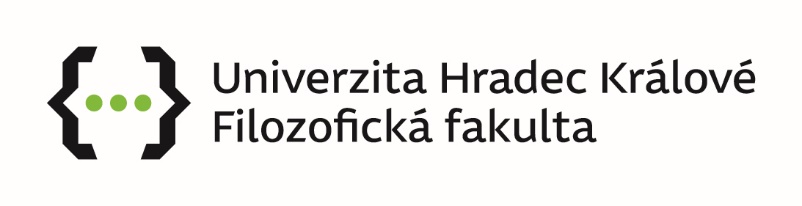 Annex no. 1 to FF UHK Dean´s Decree no. 25/2019ApplicationInternal grant competition to support the pedagogical work of academic and research employees at the University of Hradec Králové in 2020 1) Basic data:2) Annotation:
3) Applicant’s team characterisation: 
4) Aims of the research:
5) The research plan:
6) Controllable outputs / entered in OBD and RIV:
7) Contribution of the project to the development of the Faculty / UHK:
8) Target group of the project:9) Project budget (non-investment costs only):* travel costs up to the amount of public transport costs can be charged as a standard; costs related to other forms of transport may be claimed only in well-founded cases**e.g. conference fees, museum entries, libraries
10) Rationale and detailed specification of funds requested:Personnel costs:Material costs:Services:
Travel expenses:In Hradec Králové on ……………………		       signature………………………………By signing the above, I commit myself to the proper implementation of the project, for whose results I am fully responsible, and at the same time I confirm that the subject of the project is not supported from other financial sources.
Applicant
Applicant’s workplace
Applicant’s phone number and e-mail
Co-applicant
Co-applicant’s workplaceCo-applicant’s phone number and e-mail
Project’s title (Czech)
Project’s title (English)
Key words (Czech)
Key words (English)
Eligible cost items
Year 2020
Year 2020
Year 2020
Year 2020
Eligible cost items
Planned
Planned
Assigned
Assigned
RewardCompulsory levies      34.4%RewardCompulsory levies 34,4%
Total personnel costs
Rewards
OON (contracts of employment)
Total material costs Cost of acquisition of tangible or intangible assets
Other operating costsServices in totalServices 
Travel expenses in total*
Foreign travel expenses Travel expenses (to / from the place of stay)Travel expenses at the place of staySubsistence expensesTravel insurance (44 CZK / day Europe, 85 CZK / day world)
AccommodationSecondary travel expenses**Domestic travel expensesTravel expensesSubsistence expensesAccommodationSecondary travel expenses **Total funds requestedApplication for an extraordinary scholarship to support students of FF UHK according to the Decree of the Dean of the FF UHK No. 19/2018 in the amount of: